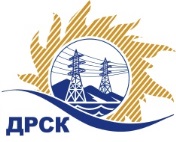 Акционерное Общество«Дальневосточная распределительная сетевая  компания»Протокол заседания Закупочной комиссии по вскрытию поступивших конвертовг. БлаговещенскСпособ и предмет закупки: открытый запрос цен на право заключения Договора на выполнение работ: Мероприятия по строительству и реконструкции для технологического присоединения потребителей (в том числе ПИР) на территории СП ЦЭС для нужд филиала "ХЭС" г. Хабаровск, ул. Суворова, д. 73 Управление судебного департамента, ДВГАФК ФГБОУ ВПОЗакупка № 2072 р. 2.1.1. Плановая стоимость закупки: 9 129 587.00 рублей без учета НДС (10 772 912.66  руб. с учетом НДС).ПРИСУТСТВОВАЛИ: члены постоянно действующей Закупочной комиссии АО «ДРСК» 2 уровняИнформация о результатах вскрытия конвертов:В адрес Организатора закупки поступила 3 (три) заявки  на участие в закупке, с которыми были размещены в электронном виде на сайте Единой электронной торговой площадки (АО «ЕЭТП»), по адресу в сети «Интернет»: https://rushydro.roseltorg.ru.Вскрытие конвертов было осуществлено в электронном сейфе Организатора закупки на ЕЭТП, в сети «Интернет»: https://rushydro.roseltorg.ru автоматически.Дата и время начала процедуры вскрытия конвертов с предложениями участников: 15:00 (время местное) 19.05.2017.Место проведения процедуры вскрытия конвертов с заявками участников: Единая электронная торговая площадка, в сети «Интернет»: https://rushydro.roseltorg.ruВ конвертах обнаружены заявки следующих участников:Ответственный секретарь Закупочной комиссии 2 уровня АО «ДРСК»	М.Г. ЕлисееваКоврижкина Е.Ю.(4162) 397-208№ 474/УКС-В19.05.2017№п/пНаименование Участника закупки и его адресЦена предложения на участие в закупке без НДС, руб.1АО «ВСЭСС»г. Хабаровск, ул. Тихоокеанская, 165Цена: 8 820 587,00 рублей без учета НДС (10 408 292,66 руб. с учетом НДС). 2ООО «Актис Капитал»г. Хабаровск, ул. Волочаевская, 7, литер ЩЦена: 9 128 097,00 рублей без учета НДС (10 771 154,46 руб. с учетом НДС). 3ООО «ДальЭнерготехСтрой»г. Хабаровск, пер. Трубный, 14Цена: 9  129 587,00 рублей без учета НДС (10 772 912,66 руб. с учетом НДС). 